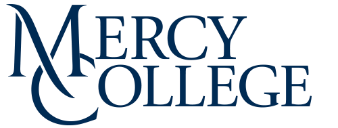 Don’t know your CWID (Campus Wide ID)? – find it at www.mercy.edu/lookup CONTACT INFORMATION:EDUCATION:Availability: *Please note, this position will take place in-person at the campus convenient for you.            Check ALL that apply.MY AVAILABLE HOURS ARE: *Note: For each day, add a ‘X’ in the column to the left of the shifts you are available for.SKILLS:  Please rate yourself on the following skills.	1 = Novice 	2 = Proficient	    3 = Expert	 Created 7/2021DATE:STUDENT NAME:CWID:Mailing Address:Phone:Address line 2:Mercy E-mail:@mercy.eduCity, State  Zip:Personal E-mail:I am enrolled in the SCHOOL ofClass YEARMAJOR:Expected Year of GraduationCumulative GPAI am:My primary
Campus is:Dobbs FerryManhattanI am:My primary
Campus is:Dobbs FerryBronxMondayTuesdayWednesdayThursdayFridaySaturday8:30am – 12:30pm8:30am – 12:30pm8:30am – 12:30pm8:30am – 12:30pm8:30am – 12:30pm9:00am – 2:00pm (DF Only)12:00pm – 3:00pm12:00pm – 3:00pm12:00pm – 3:00pm12:00pm – 3:00pm3:00pm – 7:00pm3:00pm – 7:00pm3:00pm – 7:00pm3:00pm – 7:00pmSKILLRatingSKILLRatingSKILLRatingInterpersonal SkillsOrganizational SkillsData EntryCustomer ServiceWork IndependentlyMicrosoft OfficeDetail-OrientedComputer Literacy